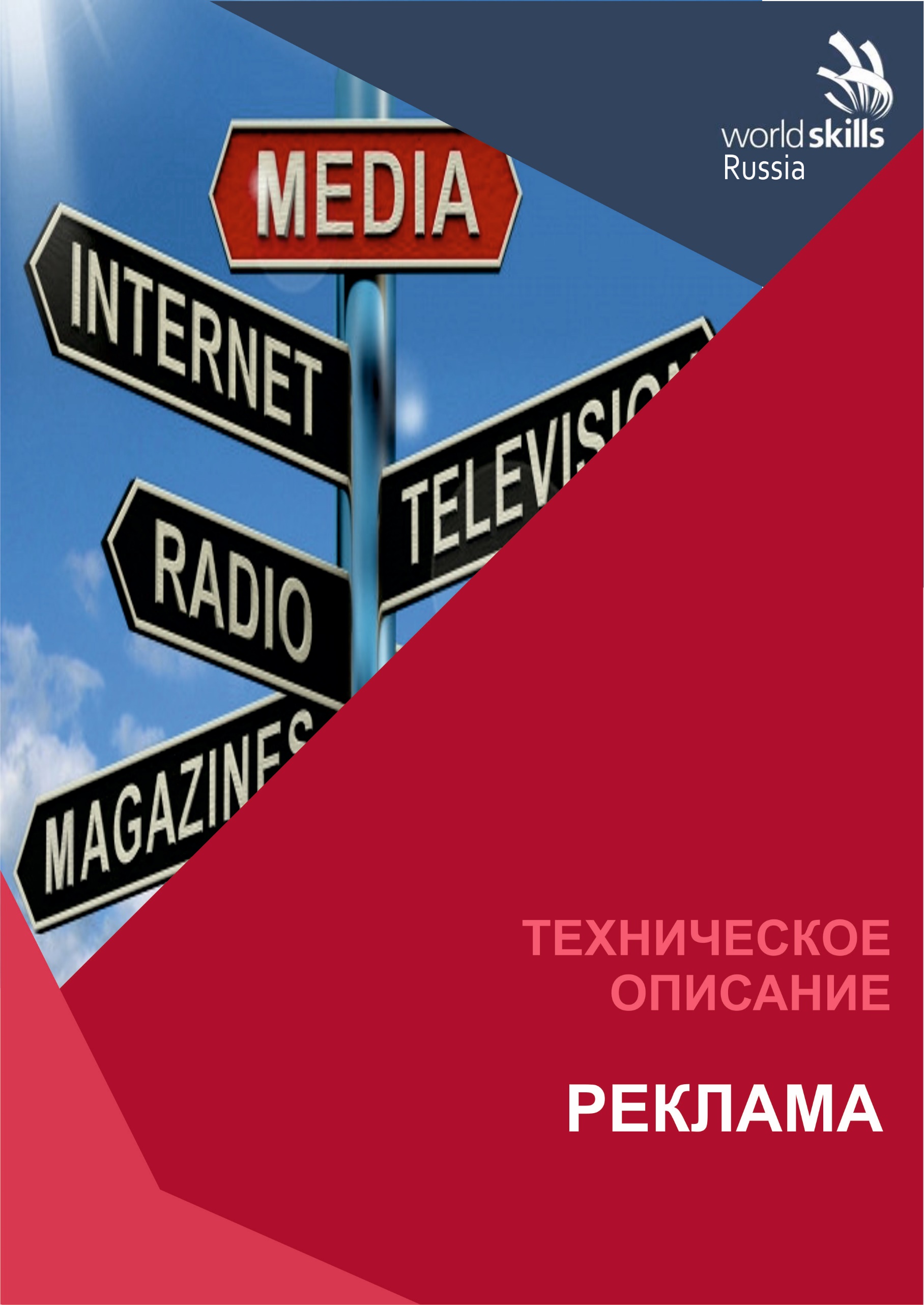 Организация Союз «Молодые профессионалы (Ворлдскиллс Россия)» (далее WSR) в соответствии с уставом организации и правилами проведения конкурсов установила нижеизложенные необходимые требования владения этим профессиональным навыком для участия в чемпионатах по компетенции Т14 Реклама.Техническое описание включает в себя следующие разделы:1. ВВЕДЕНИЕ	41.1. НАЗВАНИЕ И ОПИСАНИЕ ПРОФЕССИОНАЛЬНОЙ КОМПЕТЕНЦИИ	41.2. ВАЖНОСТЬ И ЗНАЧЕНИЕ НАСТОЯЩЕГО ДОКУМЕНТА	51.3. АССОЦИИРОВАННЫЕ ДОКУМЕНТЫ	42. КВАЛИФИКАЦИЯ И ОБЪЕМ РАБОТ	62.1. ОБЩИЕ СВЕДЕНИЯ О СПЕЦИФИКАЦИИ СТАНДАРТОВ WORLDSKILLS (WSSS)	62.2. ТЕОРЕТИЧЕСКИЕ ЗНАНИЯ	82.3. ПРАКТИЧЕСКАЯ РАБОТА	92.4. СПЕЦИФИКАЦИЯ СТАНДАРТОВ WORLDSKILLS (WSSS)	93. ОЦЕНОЧНАЯ СТРАТЕГИЯ И ТЕХНИЧЕСКИЕ ОСОБЕННОСТИ ОЦЕНКИ	153.1. ОСНОВНЫЕ ТРЕБОВАНИЯ	154. СХЕМА ВЫСТАВЛЕНИЯ ОЦЕНКИ	164.1. ОБЩИЕ УКАЗАНИЯ	164.2. КРИТЕРИИ ОЦЕНКИ	174.3. СУБКРИТЕРИИ	174.4. АСПЕКТЫ	184.5. МНЕНИЕ СУДЕЙ (СУДЕЙСКАЯ ОЦЕНКА)	194.6. ИЗМЕРИМАЯ ОЦЕНКА	194.7. ИСПОЛЬЗОВАНИЕ ИЗМЕРИМЫХ И СУДЕЙСКИХ ОЦЕНОК	194.8. СПЕЦИФИКАЦИЯ ОЦЕНКИ КОМПЕТЕНЦИИ	204.9. РЕГЛАМЕНТ ОЦЕНКИ	215. КОНКУРСНОЕ ЗАДАНИЕ	225.1. ОСНОВНЫЕ ТРЕБОВАНИЯ	225.2. СТРУКТУРА КОНКУРСНОГО ЗАДАНИЯ	235.3. ТРЕБОВАНИЯ К РАЗРАБОТКЕ КОНКУРСНОГО ЗАДАНИЯ	245.4. РАЗРАБОТКА КОНКУРСНОГО ЗАДАНИЯ	315.5 УТВЕРЖДЕНИЕ КОНКУРСНОГО ЗАДАНИЯ	326. УПРАВЛЕНИЕ КОМПЕТЕНЦИЕЙ И ОБЩЕНИЕ	336.1 ДИСКУССИОННЫЙ ФОРУМ	336.2. ИНФОРМАЦИЯ ДЛЯ УЧАСТНИКОВ ЧЕМПИОНАТА	336.3. АРХИВ КОНКУРСНЫХ ЗАДАНИЙ	336.4. УПРАВЛЕНИЕ КОМПЕТЕНЦИЕЙ	337. ТРЕБОВАНИЯ ОХРАНЫ ТРУДА И ТЕХНИКИ БЕЗОПАСНОСТИ	347.1 ТРЕБОВАНИЯ ОХРАНЫ ТРУДА И ТЕХНИКИ БЕЗОПАСНОСТИ НА ЧЕМПИОНАТЕ	347.2 СПЕЦИФИЧНЫЕ ТРЕБОВАНИЯ ОХРАНЫ ТРУДА, ТЕХНИКИ БЕЗОПАСНОСТИ И ОКРУЖАЮЩЕЙ СРЕДЫ КОМПЕТЕНЦИИ	348. МАТЕРИАЛЫ И ОБОРУДОВАНИЕ	358.1. ИНФРАСТРУКТУРНЫЙ ЛИСТ	358.2. МАТЕРИАЛЫ, ОБОРУДОВАНИЕ И ИНСТРУМЕНТЫ В ИНСТРУМЕНТАЛЬНОМ ЯЩИКЕ (ТУЛБОКС, TOOLBOX)	368.3. МАТЕРИАЛЫ И ОБОРУДОВАНИЕ, ЗАПРЕЩЕННЫЕ НА ПЛОЩАДКЕ	368.4. ПРЕДЛАГАЕМАЯ СХЕМА КОНКУРСНОЙ ПЛОЩАДКИ	371. ВВЕДЕНИЕ1.1. Название и описание профессиональной компетенции1.1.1	Название профессиональной компетенции: РЕКЛАМА1.1.2	Описание профессиональной компетенции.Компетенция Реклама направлена на подготовку специалистов в сфере рекламы (рекламистов). Рекламист информирует потребителей о продукции и услугах, обеспечивая их сбыт, а также занимается созданием положительного имиджа товара (услуги) и его производителя. Реклама выполняет важнейшую функцию рыночной экономики – стимулирование сбыта и обеспечивает тем самым связь между производством и потреблением. Реклама, выступая как элемент конкуренции, способствует постоянному совершенствованию выпускаемой продукции.В стандарт рекламы WSR включены как традиционные формы исследования рынка и организации рекламной кампании, так и новейшие технологии, такие как создание, публикация и СЕО-оптимизация рекламных сообщений в интернете. Все семь модулей компетенции реклама включают в себя цифровые компоненты и технологии.Объектами профессиональной деятельности рекламиста являются:Рекламная кампания; Рекламные коммуникации;Технологические процессы изготовления рекламного продуктаРекламные продукты: рекламные тексты, рекламная фотография, рекламное видео, наружная реклама, реклама в Интернете, корпоративная и имиджевая реклама, реклама в полиграфии;1.2. ВАЖНОСТЬ И ЗНАЧЕНИЕ НАСТОЯЩЕГО ДОКУМЕНТАДокумент содержит информацию о стандартах и требованиях, которые предъявляются в первую очередь к студентам ОУ СПО и ВПО, обучающихся по ФГОС 42.02.01 (СПО) и 42.03.01 (ВПО) и предполагающих принимать участие в соревнованиях чемпионатных линеек WS и Вузовской. В документе содержатся также требования к подготовке школьников, планирующих участие в соревнованиях чемпионатных линеек WSJunior. В документе оговариваются основные принципы, методы и процедуры, которые регулируют вышеуказанные соревнования WS, WSJ и Вузовский чемпионаты. WSR признаёт права интеллектуальной собственности WSI в отношении принципов, методов и процедур оценки.Каждый эксперт и участник должен знать и понимать данное Техническое Описание (ТО).1.3. АССОЦИИРОВАННЫЕ ДОКУМЕНТЫПоскольку данное Техническое описание (ТО) содержит лишь информацию, относящуюся к соответствующей профессиональной компетенции, его необходимо использовать совместно со следующими документами:WSR, Регламент проведения чемпионата;WSR, политика и нормативные положенияИнструкция по охране труда и технике безопасности по компетенции2. КВАЛИФИКАЦИЯ И ОБЪЕМ РАБОТ Чемпионат или иной вид соревнований проводится для демонстрации и оценки квалификации в данном виде мастерства. Конкурсное задание состоит только из практических заданий. 2.1. ОБЩИЕ СВЕДЕНИЯ О СПЕЦИФИКАЦИИ СТАНДАРТОВ WORLDSKILLS (WSSS)В ходе выполнения одного или нескольких модулей задания, перечисленных ниже, будут подвергаться проверке следующие навыки: Конкурсант обязан знать и понимать: Основные подходы и способы изучения рынкаСпособы анализа рынка и конкурентной средыСтруктуру брифа (необходимый перечень разделов брифа)Важность соответствия брифа поставленным целямПравила оформления брифаВажность определения конкретных целей рекламной кампании (РК)Важность поиска и использования оригинальной идеи для РКВажность подбора и использования ключевого инсайтаПринципы поиска и подбора оригинального нейма и слогана Способы наглядной визуализации и интерпретации желания заказчикаПринципы выбора каналов продвижения торговой маркиПринципы ликвидности выбора каналов продвижения торговой марки Принципы творческого подхода к разработке элементов фирменного стиляПодходы к созданию и оформлению рекламных текстов с учетом СЕО-оптимизацииПринципы и инструменты подбора ключевых слов в интернетеЗначение и технологии создания инфографикиЗначение плана рекламной кампанииПринципы формирования плана рекламной кампанииПринципы формирования бюджета рекламной кампании, в том числе для интернет-продвиженияСпособы определения и расчета бюджета рекламной кампанииСпособы планирования эффективной рекламной кампании в интернетеСпособы определения эффективности рекламной кампании в интернетеСовременные тенденции, используемые при продвижении рекламного продукта и услуг на рынкеВажность подбора оптимальных решений по выбору каналов продвижения торговой маркиСпособы и технологии разработки и публикации сайтовИнструменты для анализа и продвижения рекламы в интернетеИнструментарий и принципы создания и размещения сайта компании, в том числе и облачныеПринципы и современные инструменты разработки электронных презентаций, в том числе и облачныеКонкурсант обязан уметь: Производить аналитические исследования рынка и конкурентной среды Анализировать целевой рынок и продукт, в том числе с помощью стандартных инструментов интернет-аналитикиВыявлять целевую аудиторию и требования целевых групп потребителей на основе анализа рынка Анкетировать и обрабатывать вопросы и требования заказчикаПреобразовывать требования заказчика в брифРазрабатывать бриф исходя из требований заказчика и аналитики рынка и конкурентной средыНаходить идеи и оригинальные инсайты, соответствующие целевому рынкуПодбирать оригинальный неймСоздавать оригинальный слоганОсуществлять первичную визуализацию идей рекламной кампании и требований заказчикаСоздавать рекламные тексты, в том числе и с включением в состав текста подобранных ключевых словВладеть технологиями подбора ключевых слов и соотносить их с возможностями бюджета РК Определять ключевые цели рекламной кампанииФормировать план рекламной кампанииОпределять бюджет рекламной кампании и ее основные составляющиеОпределять каналы продвижения торговой марки и затраты на ее продвижениеОценивать эффективность рекламной кампании в интернетеДостигать коммуникативного эффекта при выборе каналов продвижения торговой маркиВарьировать способы и каналы продвижения торговой марки в интернет-средеИспользовать литературные навыки и приемы при создании рекламного текста и презентацииСоздавать и публиковать сайты для поддержки РК в том числе и с применением облачных конструкторовИспользовать средства поисковой оптимизации для рекламных материалов, публикуемых в интернетеСоздавать электронные презентации, в том числе и с помощью облачных технологийОрганизовывать и проводить презентацииРазрабатывать качественные, наглядные и современные по стилю электронные презентации Работать с аудиторией, используя навыки манипуляции и управленияИспользовать современные приемы и технологии управления электронными презентациями2.2. ТЕОРЕТИЧЕСКИЕ ЗНАНИЯ 2.2.1  Теоретические знания необходимы, но они не подлежат отдельному тестированию. 2.2.2  Знание правил и постановлений по отрасли не проверяется.  2.3. ПРАКТИЧЕСКАЯ РАБОТА Практические задания выдаются участникам в виде карточки объекта рекламирования, на основании которой участник помодульно в строгой последовательности выполняет задания, указанные в каждом модуле и предъявляет экспертам электронные материалы, обговариваемые в разделах «Ожидаемые результаты» по каждому модулю.2.4 СПЕЦИФИКАЦИЯ СТАНДАРТОВ WORLDSKILLS (WSSS)Целью соревнования (чемпионата) по компетенции является демонстрация лучших международных практик, как описано в WSSS и в той степени, в которой они могут быть реализованы. Таким образом, WSSS является руководством по необходимому обучению и подготовке для соревнований по компетенции.В соревнованиях по компетенции проверка знаний и понимания осуществляется посредством оценки выполнения практической работы. Отдельных теоретических тестов на знание и понимание не предусмотрено.WSSS разделена на четкие разделы с номерами и заголовками.Каждому разделу назначен процент относительной важности в рамках WSSS. Сумма всех процентов относительной важности составляет 100.В схеме выставления оценок и конкурсном задании оцениваются только те компетенции, которые изложены в WSSS. Они должны отражать WSSS настолько всесторонне, насколько допускают ограничения соревнования по компетенции.Схема выставления оценок и конкурсное задание будут отражать распределение оценок в рамках WSSS в максимально возможной степени. Допускаются колебания в пределах 5% при условии, что они не исказят весовые коэффициенты, заданные условиями WSSS. В компетенции Реклама можно выделить 5 основных критериев WSSS:3. ОЦЕНОЧНАЯ СТРАТЕГИЯ И ТЕХНИЧЕСКИЕ ОСОБЕННОСТИ ОЦЕНКИ3.1. ОСНОВНЫЕ ТРЕБОВАНИЯ Стратегия устанавливает принципы и методы, которым должны соответствовать оценка и начисление баллов WSR.Экспертная оценка лежит в основе соревнований WSR. По этой причине она является предметом постоянного профессионального совершенствования и тщательного исследования. Накопленный опыт в оценке будет определять будущее использование и направление развития основных инструментов оценки, применяемых на соревнованиях WSR: схема выставления оценки, конкурсное задание и информационная система чемпионата (CIS).Оценка на соревнованиях WSR попадает в одну из двух категорий: измерение (объективный критерий) и судейское решение. Для обеих категорий оценки использование точных эталонов для сравнения, по которым оценивается каждый аспект, является существенным для гарантии качества.Схема выставления оценки должна соответствовать процентным показателям в WSSS. Конкурсное задание является средством оценки для соревнования по компетенции, и оно также должно соответствовать WSSS. Информационная система чемпионата (CIS) обеспечивает своевременную и точную запись оценок, что способствует надлежащей организации соревнований.Схема выставления оценки в общих чертах является определяющим фактором для процесса разработки Конкурсного задания. В процессе дальнейшей разработки Схема выставления оценки и Конкурсное задание будут разрабатываться и развиваться посредством итеративного процесса для того, чтобы совместно оптимизировать взаимосвязи в рамках WSSS и Стратегии оценки. Они представляются на утверждение Менеджеру компетенции вместе, чтобы демонстрировать их качество и соответствие WSSS.  4. СХЕМА ВЫСТАВЛЕНИЯ ОЦЕНки4.1. ОБЩИЕ УКАЗАНИЯВ данном разделе описывается роль и место Схемы выставления оценки, процесс выставления экспертом оценки конкурсанту за выполнение конкурсного задания, а также процедуры и требования к выставлению оценки.Схема выставления оценки является основным инструментом соревнований WSR, определяя соответствие оценки Конкурсного задания и WSSS. Она предназначена для распределения баллов по каждому оцениваемому аспекту, который может относиться только к одному модулю WSSS.Отражая весовые коэффициенты, указанные в WSSS Схема выставления оценок устанавливает параметры разработки Конкурсного задания. В зависимости от природы навыка и требований к его оцениванию детальная  Схема выставления оценок служит руководством к разработке Конкурсного задания. При этом разработка Конкурсного задания должна основываться на обобщённой Схеме выставления оценки. Дальнейшая разработка Конкурсного задания может корректировать отдельные аспекты оценки. В разделе 2.1 указан максимально допустимый процент отклонения, Схемы выставления оценки Конкурсного задания от долевых соотношений, приведенных в Спецификации стандартов.Схема выставления оценки и Конкурсное задание могут разрабатываться одним человеком, группой экспертов или сторонним разработчиком. Подробная и окончательная Схема выставления оценки и Конкурсное задание, должны быть утверждены Менеджером компетенции.Кроме того, всем экспертам предлагается представлять свои предложения по разработке Схем выставления оценки и Конкурсных заданий на форум экспертов для дальнейшего их рассмотрения Менеджером компетенции.Во всех случаях полная и утвержденная Менеджером компетенции Схема выставления оценки должна быть введена в информационную систему соревнований (CIS) не менее чем за два дня до начала соревнований, с использованием стандартной электронной таблицы CIS или других согласованных способов. Главный эксперт является ответственным за данный процесс. 4.2. КРИТЕРИИ ОЦЕНКИОсновные заголовки Схемы выставления оценки являются критериями оценки. В некоторых соревнованиях по компетенции критерии оценки могут совпадать с заголовками разделов в WSSS; в других они могут полностью отличаться. Как правило, бывает от пяти до девяти критериев оценки, при этом количество критериев оценки должно быть не менее трёх. Независимо от того, совпадают ли они с заголовками, Схема выставления оценки должна отражать долевые соотношения, указанные в WSSS.Критерии оценки создаются лицом (группой лиц), разрабатывающим Схему выставления оценки, которое может по своему усмотрению определять критерии, которые оно сочтет наиболее подходящими для оценки выполнения Конкурсного задания. Сводная ведомость оценок, генерируемая CIS, включает перечень критериев оценки.Количество баллов, назначаемых по каждому критерию, рассчитывается CIS. Это будет общая сумма баллов, присужденных по каждому аспекту в рамках данного критерия оценки.4.3. СУБКРИТЕРИИКаждый критерий оценки разделяется на один или более субкритериев. Каждый субкритерий становится заголовком Схемы выставления оценок.В каждой ведомости оценок (субкритериев) указан конкретный день, в который она будет заполняться.Каждая ведомость оценок (субкритериев) содержит оцениваемые аспекты, подлежащие оценке. Для каждого вида оценки имеется специальная ведомость оценок. 4.4. АСПЕКТЫКаждый аспект подробно описывает один из оцениваемых показателей, а также возможные оценки или инструкции по выставлению оценок. В ведомости оценок подробно перечисляется каждый аспект, по которому выставляется отметка, вместе с назначенным для оценки количеством баллов.Сумма баллов, присуждаемых по каждому аспекту, должна попадать в диапазон баллов, определенных для каждого раздела компетенции в WSSS. Она будет отображаться в таблице распределения баллов CIS, в следующем формате:4.5. МНЕНИЕ СУДЕЙ (СУДЕЙСКАЯ ОЦЕНКА)При принятии решения используется шкала 0–3. Для четкого и последовательного применения шкалы судейское решение должно приниматься с учетом:эталонов для сравнения (критериев) для подробного руководства по каждому аспектушкалы 0–3, где:0: исполнение не соответствует отраслевому стандарту;1: исполнение соответствует отраслевому стандарту;2: исполнение соответствует отраслевому стандарту и в некоторых отношениях превосходит его;3: исполнение полностью превосходит отраслевой стандарт и оценивается как отличноеКаждый аспект оценивают три эксперта, каждый эксперт должен произвести оценку, после чего происходит сравнение выставленных оценок. В случае расхождения оценок экспертов более чем на 1 балл, экспертам необходимо вынести оценку данного аспекта на обсуждение и устранить расхождение.4.6. ИЗМЕРИМАЯ ОЦЕНКАОценка каждого аспекта осуществляется тремя экспертами. Если не указано иное, будет присуждена только максимальная оценка или ноль баллов. Если в рамках какого-либо аспекта возможно присуждение оценок ниже максимальной, это описывается в Схеме оценки с указанием измеримых параметров.4.7. ИСПОЛЬЗОВАНИЕ ИЗМЕРИМЫХ И СУДЕЙСКИХ ОЦЕНОКОкончательное понимание по измеримым и судейским оценкам будет доступно, когда утверждена Схема оценки и Конкурсное задание. Приведенная таблица содержит приблизительную информацию и служит для разработки Оценочной схемы и Конкурсного задания.Соотношение судейских и измеримых оценок выглядят следующим образом:4.8. СПЕЦИФИКАЦИЯ ОЦЕНКИ КОМПЕТЕНЦИИ4.8.1 Для соревнований взрослых (16 – 22 года)4.8.2 Для соревнований юниоров (14-16 лет и 12-14 лет)4.8.3 Для Вузовских чемпионатов (17-35 лет)4.9. РЕГЛАМЕНТ ОЦЕНКИГлавный эксперт и Заместитель Главного эксперта обсуждают и распределяют Экспертов по группам (состав группы не менее трех человек) для выставления оценок. Каждая группа должна включать в себя как минимум одного опытного эксперта. Эксперт не оценивает участника из своей организации.После завершения оценок или когда ведомости оценок не используются для оценки, они должны храниться в комнате Экспертов в месте, доступном только для главного эксперта и эксперта, ответственного за внесение оценок в CIS. При выполнении работы ведомости оценки могут находится на рабочих местах участников, но после завершения работы, ведомости должна возвращаться в комнату экспертов. Должна быть обеспечена сохранность ведомостей и невозможность доступа к ним неавторизованных для этого лиц. Объяснения вычета баллов (полное обнуление баллов по модулям): Использование участником заранее сделанных заготовокНе оговариваемое в регламенте использование участником электронных средств  взаимодействия (в том числе и интеренета) и общение с посторонними лицами Использование участником любых USB-устройствНерегламентированное использование участником интеренета при выполнении заданий.Нерегламентированное скачивание данных участником по интернету и с устройств записи и хранения информацииЕсли во время выполнения конкурсного задания будет установлен факт контакта эксперта со своим участником,  то у участника обнуляются балы по всему модулю, во время выполнения которого, был зафиксирован факт контакта.5. КОНКУРСНОЕ ЗАДАНИЕ5.1. ОСНОВНЫЕ ТРЕБОВАНИЯРазделы 2, 3 и 4 регламентируют разработку Конкурсного задания. Рекомендации данного раздела дают дополнительные разъяснения по содержанию КЗ. Продолжительность Конкурсного задания для взрослых WS (16-22 года) составляет 18 часов. Задания модулей необходимо выполнить за три соревновательных дня. Продолжительность Конкурсного задания для юниоров WSJ (12-14 и 14-16 лет) составляет 12 часов. Задания модулей необходимо выполнить за три соревновательных дня.Продолжительность Конкурсного задания для Вузовских чемпионатов (17 – 35 лет) составляет 14 часов. Задания модулей необходимо выполнить за два соревновательных дня. Вне зависимости от количества модулей, КЗ должно включать оценку по каждому из разделов WSSS.Конкурсное задание не должно выходить за пределы WSSS.Оценка знаний участника должна проводиться исключительно через практическое выполнение Конкурсного задания.При выполнении Конкурсного задания не оценивается знание правил и норм WSR.5.2. СТРУКТУРА КОНКУРСНОГО ЗАДАНИЯКонкурсное задание содержит Карточку объекта рекламирования и 7 выполняемых модулей:Коммуникации с заказчикомКлючевые элементы РКСЕО-копирайтингГрафика и инфографикаПланирование рекламной кампанииВизуализация в интернет-средеПрезентация и защита5.3. ТРЕБОВАНИЯ К РАЗРАБОТКЕ КОНКУРСНОГО ЗАДАНИЯОбщие требования:Формат (структура) Конкурсного Задания представляет собой последовательность из семи модулей. Задания модулей необходимо выполнить за три соревновательных дня в линейках WS и WSJunior, и за два дня в чемпионатах Вузовской линейки. Продолжительность каждого модуля регламентирована. Порядок выполнения модулей строго последовательный. В целом задание предусматривает выполнение работ следующих направлений:Проведение первичного анализа рынка и ЦАСоставление брифа Выделение ключевого инсайта кампании (на основе анализа конкурентной среды, анализа рынка). Разработка нейма и тестирование его на оригинальностьРазработка слогана кампании (на основе ранее выделенного инсайта) и тестирование его на оригинальностьПервичная визуализация идеи (через мудборд)Создание логотипаСоздание инфографикиРазработка плана рекламной кампании (РК)Определение каналов продвижения торговой маркиОпределение перспективных каналов в интернет-средеУказание потенциальных способов оценки эффективности РК в интернетеВыявление ключевых слов с помощью интернет-инструментов (Яндекс.Директ, Google AdWords и других аналогичных инструментов)Написание рекламного текста 500 знаков с использованием 4-5 подобранных ключевых словРазработка мини сайта (лендинг-пейджа)Размещение мини сайта (лендинг-пейджа) в интернетеПодготовка и сбор материалов для итоговой презентации проекта Подготовка презентации (слайд-шоу, видео, анимация, скрайбинг и другие формы).Публичная защита презентации проектаКонкурсное задание состоит из Карточки объекта рекламирования и семи модулей.Карточка объекта рекламирования разрабатывается для каждого чемпионата индивидуально и является не публикуемой.  Ознакомление участников производится в первый день чемпионата.Оценка Конкурсного задания будет основываться на следующих критериях (модулях):А. Коммуникация с заказчикомДанные:Карточка объекта рекламирования (Техническое задание)Выполняемая работа:Определение структуры брифаПреобразование карточки объекта рекламирования в брифПроведение первичного анализа рынка и конкурентной средыСоздание брифа и оценка соответствие его поставленной задачеРазработка дебрифаB. Ключевые элементы РКДанные:Карточка объекта рекламирования (Техническое задание)Анализ рынка и конкурентной средыБрифДебрифФото свободного распространения из интернета (только кепчуринг без скачивания)Выполняемая работа:Выделение ключевого инсайта кампании (на основе анализа конкурентной среды, анализа ситуации на рынке)Разработка нейма и тестирование его на оригинальностьРазработка слогана кампании (на основе ранее выделенного инсайта) и тестирование его на оригинальностьПервичная визуализация идеи (через мудборд)C. СЕО-КопирайтингДанные:Карточка объекта рекламирования (Техническое задание)Выполняемая работа: Выявление ключевых слов с помощью интернет-инструментов (Яндекс.Директ, Google AdWords и других аналогичных инструментов)Написание рекламного текста 300 знаков с использованием 3-4 найденных ключевых слов и словосочетаний. Ключевые слова в тексте выделяются болдом.D. Графика и инфографикаДанные: Карточка объекта рекламирования (Техническое задание)Анализ рынка и конкурентной средыБриф ДебрифВарианты нейма Макет мудбордаРекламный текстВыполняемая работа: Разработка логотипа (не менее 2 вариантов)Выбор окончательной версии логотипаРазработка инфографикиE. Планирование рекламной кампанииДанные: Карточка объекта рекламирования (Техническое задание)Анализ рынка и конкурентной средыБриф ДебрифВарианты нейма Макет мудбордаРезультаты, полученные в ходе выполнения предыдущих модулейВыполняемая работа: Разработка плана рекламной кампании (РК)Определение каналов продвижения торговой маркиОпределение предварительной оценки бюджета РК для интернет-продвижения по поискуОпределение перспективных каналов в интернет-средеУказание потенциальных способов оценки эффективности РК в интернетеF. Визуализация в интернет-средеДанные:Карточка объекта рекламирования (Техническое задание)Материалы предыдущих модулейВыполняемая работа: Разработка визуальной концепции мини-сайта в рамках РКПубликация мини-сайта в интернетеОптимизация макета для СЕО-продвиженияОптимизация макета для SMM-продвиженияОжидаемые результаты и оцениваемые объекты: Наличие в папке Модуль6 файла Форма6.pdfНаличие в файле Форма6.pdf линка (ссылки) на опубликованный сайтОткрытие сайт по указанной ссылкеНаличие в мини-сайте элементов анимацииНаличие в мини-сайте рекламного текста из Модуля3Наличие в мини-сайте элементов инфографикиНаличие у сайта 3-х и более страниц сайтаG. ПрезентацияДанные:Карточка объекта рекламирования (Техническое задание)Бриф ДебрифОтобранная версия нейма Макет мудборда  Скрины экранов, подтверждающих оригинальность разработокФайл логотипа Инфографика План рекламной кампании  Файл логотипа в векторном и растровом формате 2-4 черновых вариантов логотипов Выполняемая работа:Подготовка и сбор материалов для создания итоговой презентации проекта (из материалов предыдущих модулей).Подготовка электронной презентации (слайд-шоу, видео, анимация, скрайбинг и другие формы).Публичная защита презентации проектаТребования к конкурсной площадке:Площадка (зона) проведения чемпионата представляет собой ряд смежных или близко расположенных помещений:Рабочая площадкаОбщая площадка (обычно совмещена с рабочей площадкой)Брифинг-зонаКомната экспертов с выделенной зоной ГЭКомната конкурсантовРабочая площадка представляет собой аудиторию с установленными компьютерами по одному на каждого участника. Каждый компьютер должен быть обеспечен выходом в интернет и необходимым ПО (программным обеспечением). Функция выхода в интернет должна предусматривать централизованную блокировку выхода при выполнении отдельных модулей. По середине площадки должны располагаться столы для ручных и макетных проектных работ, необходимость которых может возникнуть у участника. Площадка должна быть оборудована принтером А4. Необходимо наличие смежной или близкорасположенной комнатой для экспертов.  Оборудование для экспертов должно предусматривать по одному рабочему месту на каждого эксперта с возможностью выхода в интернет.Компоновка рабочего места участникаРабочее место участника для выполнения предусмотренных заданием работ состоит из: рабочего стола и стула; персонального компьютера или ноутбука. Компьютеры участников должны быть подключены к интернету и сетевому принтеру. Схема компоновки рабочего места приводится в плане застройки (усредненный вариант).Требования к работе интернета на площадке:Модуль 1 – На время выполнения модуля интернет включен только на «серфинг».Модуль 2 – На время выполнения модуля интернет включен только на «серфинг».Модуль 3 – На время выполнения модуля интернет включен только на «серфинг».Модуль 4 – На время выполнения модуля интернет включен в полном режиме.Модуль 5 – На время выполнения модуля интернет включен только на «серфинг».Модуль 6 – На время выполнения модуля интернет включен в полном режиме.Модуль 7 – На время выполнения модуля интернет выключен.5.4. РАЗРАБОТКА КОНКУРСНОГО ЗАДАНИЯКонкурсное задание разрабатывается по образцам, представленным Менеджером компетенции на форуме WSR (http://forum.worldskills.ru). Представленные образцы Конкурсного задания должны меняться один раз в год.5.4.1. КТО РАЗРАБАТЫВАЕТ КОНКУРСНОЕ ЗАДАНИЕ/МОДУЛИОбщим руководством и утверждением Конкурсного задания занимается Менеджер компетенции. К участию в разработке Конкурсного задания могут привлекаться:Сертифицированные эксперты WSR;Сторонние разработчики;Иные заинтересованные лица.Конкурсное задание на чемпионат не является публикуемым.ГЭ соревнований передает участникам карточку объекта рекламирования с условиями задания только в день C1.5.4.2. КАК РАЗРАБАТЫВАЕТСЯ КОНКУРСНОЕ ЗАДАНИЕКонкурсные задания к каждому чемпионату разрабатываются на основе единого Конкурсного задания, утверждённого Менеджером компетенции и размещённого на форуме экспертов. Задания могут разрабатываться как в целом, так и по модулям. Основным инструментом разработки Конкурсного задания является форум экспертов.5.4.3. КОГДА РАЗРАБАТЫВАЕТСЯ КОНКУРСНОЕ ЗАДАНИЕКонкурсное задание разрабатывается согласно представленному ниже графику, определяющему сроки подготовки документации для каждого вида чемпионатов.5.5 УТВЕРЖДЕНИЕ КОНКУРСНОГО ЗАДАНИЯГлавный эксперт и Менеджер компетенции принимают решение о выполнимости всех модулей и при необходимости должны доказать реальность его выполнения. Во внимание принимаются время и материалы.Конкурсное задание может быть утверждено в любой удобной для Менеджера компетенции форме.Участники соревнования получают доступ к заданию в момент начала первого модуля (День С1).6. УПРАВЛЕНИЕ КОМПЕТЕНЦИЕЙ И ОБЩЕНИЕ6.1 ДИСКУССИОННЫЙ ФОРУМВсе предконкурсные обсуждения проходят на особом форуме (http://forum.worldskills.ru). Решения по развитию компетенции должны приниматься только после предварительного обсуждения на форуме. Также на форуме должно происходить информирование о всех важных событиях в рамке компетенции. Модератором данного форума являются Международный эксперт и (или) Менеджер компетенции (или Эксперт, назначенный ими).6.2. ИНФОРМАЦИЯ ДЛЯ УЧАСТНИКОВ ЧЕМПИОНАТАИнформация для конкурсантов публикуется в соответствии с регламентом проводимого чемпионата. Информация может включать:Техническое описание;Конкурсные задания;Обобщённая ведомость оценки;Инфраструктурный лист;Инструкция по охране труда и технике безопасности;Дополнительная информация.6.3. АРХИВ КОНКУРСНЫХ ЗАДАНИЙКонкурсные задания доступны по адресу http://forum.worldskills.ru.6.4. УПРАВЛЕНИЕ КОМПЕТЕНЦИЕЙОбщее управление компетенцией осуществляется Менеджером компетенции с возможным привлечением экспертного сообщества.Управление компетенцией в рамках конкретного чемпионата осуществляется Главным экспертом по компетенции в соответствии с регламентом чемпионата.7. ТРЕБОВАНИЯ охраны труда и ТЕХНИКИ БЕЗОПАСНОСТИ7.1 ТРЕБОВАНИЯ ОХРАНЫ ТРУДА И ТЕХНИКИ БЕЗОПАСНОСТИ НА ЧЕМПИОНАТЕСм. документацию по технике безопасности и охране труда предоставленные оргкомитетом чемпионата.8. МАТЕРИАЛЫ И ОБОРУДОВАНИЕ8.1. ИНФРАСТРУКТУРНЫЙ ЛИСТИнфраструктурный лист включает в себя всю инфраструктуру, оборудование и расходные материалы, которые необходимы для выполнения Конкурсного задания. Инфраструктурный лист обязан содержать пример данного оборудования и его чёткие и понятные характеристики в случае возможности приобретения аналогов. При разработке Инфраструктурного листа для конкретного чемпионата необходимо руководствоваться Инфраструктурным листом, размещённым на форуме экспертов Менеджером компетенции. Все изменения в Инфраструктурном листе должны согласовываться с Менеджером компетенции в обязательном порядке.На каждом конкурсе технический эксперт должен проводить учет элементов инфраструктуры. Список не должен включать элементы, которые попросили включить в него эксперты или конкурсанты, а также запрещенные элементы.По итогам соревнования, в случае необходимости, Технический эксперт и Главный эксперт должны дать рекомендации Оргкомитету чемпионата и Менеджеру компетенции об изменениях в Инфраструктурном листе.8.2. МАТЕРИАЛЫ, ОБОРУДОВАНИЕ И ИНСТРУМЕНТЫ В ИНСТРУМЕНТАЛЬНОМ ЯЩИКЕ (ТУЛБОКС, TOOLBOX)Инструменты для ручного рисования (при необходимости)Ножницы, нож канцелярский (при необходимости)Линейка, стальная линейка (при необходимости)Двусторонний скотч (при необходимости)Тулбокс по данному списку участник компонует самостоятельно и предъявляет его перед соревнованиями заместителю главного эксперта или главному эксперту. 8.3. МАТЕРИАЛЫ И ОБОРУДОВАНИЕ, ЗАПРЕЩЕННЫЕ НА ПЛОЩАДКЕЛюбые материалы и оборудование, имеющиеся при себе у участников, необходимо предъявить Экспертам. Жюри имеет право запретить использование любых предметов, которые будут сочтены не относящимися к компетенции Реклама, или же могущими дать участнику несправедливое преимущество, вплоть до дисквалификации участника. В частности, запрещено использование мобильных телефонов, и любых гаджетов, имеющих память или usb-порт.Главный эксперт имеет право запретить использование любых предметов, которые будут сочтены не относящимися к компетенции Реклама, или же могущими дать участнику несправедливое преимущество, вплоть до дисквалификации участника.  8.4. ПРЕДЛАГАЕМАЯ СХЕМА КОНКУРСНОЙ ПЛОЩАДКИ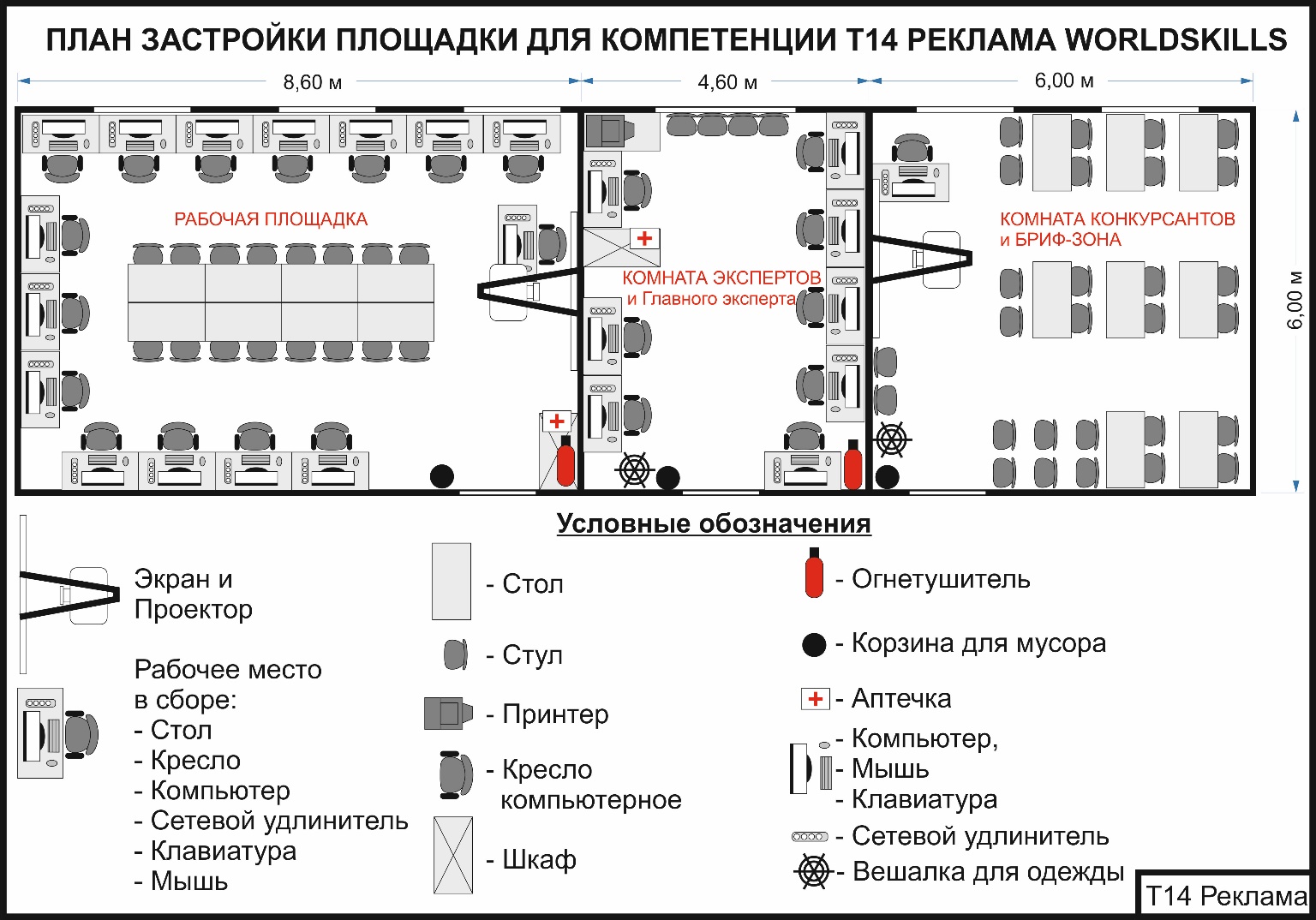 Критерии WSSSВес в %1Аналитика172Качество разработок343Творческий процесс134Эффективность и соответствие целям205Креативность и оригинальность16РАЗДЕЛРАЗДЕЛОТНОСИТЕЛЬНАЯ ВАЖНОСТЬ 
(%)1Аналитика рынка и средств и способов продвижения17Исполнитель должен знать и понимать:Основные подходы и способы изучения рынкаСпособы анализа рынка и конкурентной средыИнструменты для анализа и продвижения рекламы в интернетеСпособы поиска и анализа ключевых слов в интернетеПринципы формирования бюджета рекламной кампанииПринципы выбора каналов продвижения торговой маркиСпособы определения эффективности рекламной кампании в интернетеПринципы ликвидности выбора каналов продвижения торговой марки Исполнитель должен уметь:Анализировать целевой рынок и продукт, подлежащий разработке в том числе с помощью стандартных инструментов интернет-аналитикиВыявлять требования  целевых групп потребителей на основе анализа рынка Определять объем затрат на продвижение торговой маркиПреобразовывать требования заказчика в брифОтражать в брифе аналитику рынкаОтражать в брифе аналитику конкурентной средыВычленять и отражать в брифе целевую аудиториюПользоваться инструментами подбора ключевых слов в интернетеОпределять бюджет рекламной кампании и ее основные составляющиеОпределять каналы продвижения торговой марки и затраты на ее продвижениеДостигать коммуникативного эффекта при выборе каналов продвижения торговой маркиОценивать эффективность рекламной кампании в интернете2Качество разработок рекламных продуктов34Исполнитель должен знать и понимать:Структуру брифа (необходимый перечень разделов брифа)Правила оформления брифаСпособы наглядной визуализации и интерпретации желания заказчикаПравила создания и оформления рекламных текстов с учетом СЕОПринципы формирования плана рекламной кампанииПринципы и способы первичной визуализации идей рекламной кампанииСпособы и правила разработки сайтовПринципы и современные облачные инструменты разработки электронных презентаций и сайтовИсполнитель должен уметь:Использовать навыки грамотности для написания рекламных материалов:Использовать навыки устного общения для работы с заказчиком и аудиториейПроизводить аналитические исследования рынка и конкурентной среды Разрабатывать бриф исходя из требований заказчика и аналитики рынка и конкурентной средыСоздавать первичную визуализацию идей рекламной кампании, в том числе и посредством мудбордаСоздавать рекламные тексты, в том числе и с включением в состав текста подобраных ключевых словФормировать плана рекламной кампанииРазрабатывать элементы фирменного стиляРазрабатывать сайты компанийРазрабатывать качественные, наглядные и современные по стилю электронные презентации 3Творческий процесс разработки рекламных продуктов и рекламной кампании13Исполнитель должен знать и понимать:Принципы творческого подхода к разработке фирменного стиля и ключевых элементов РКПринципы и инструменты подбора ключевых слов в интернетеЗначение инсайта для разработки плана рекламной кампанииЗначение нейма и слогана для разработки плана рекламной кампанииНеобходимость определения конкретных целей рекламной кампанииЗначение плана рекламной кампанииСпособы определения и расчета бюджета рекламной кампанииИнструментарий и принципы создания и размещения сайта компанииИсполнитель должен уметь:Осуществлять поиск оригинальных рекламных идей и подходов, в том числе инсайтовУверенно владеть инструментарием подбора ключевых словСоздавать оригинальный инсайт рекламной кампанииПодбирать оригинальный неймСоздавать оригинальный слоганОпределять ключевые цели рекламной кампанииРазрабатывать план рекламной кампанииОпределять минимальный бюджет рекламной кампанииВарьировать способы и каналы продвижения торговой марки в интернет-средеВизуализировать идеи с помощью мудборда, графики, анимации, фото и видеоИспользовать видео, аудио и анимацию при создании сайтаИспользовать литературные навыки и приемы при создании рекламного текста и презентации4Эффективность принятых решений и их соответствие целям РК20Исполнитель должен знать и понимать:Современные тенденции, используемые при продвижении рекламного продукта и услуг на рынкеТенденции направлений развития в отраслиВажность соответствия брифа поставленным целямВажность подбора оптимальных решений по выбору каналов продвижения торговой маркиИсполнитель должен уметь:Находить идеи и оригинальные инсайты, соответствующие целевому рынкуВизуализировать идею различными способами, включая мудборды, инфографику, коллажи, видео и анимациюСоздавать, анализировать и разрабатывать проект графического оформления, отражающего результаты обсуждения, включая эстетику и композициюСоздавать, изменять и оптимизировать изображения как для печати, так и для представления в сети в он-лайн режиме Учитывать влияние каждого элемента, добавляемого в процессе разработкиИспользовать все требуемые для создания проекта элементыУважать имеющиеся инструкции по поддержке корпоративной идентичности и стиляПубликовать и оптимизировать разработки (сайты, лендинг-пейджи и тд) в интернете5Креативность и оригинальность разработок ключевых элементов и продуктов РК 16Исполнитель должен знать и понимать:Важность фактора оригинальности инсайта и нейма для продвижения торговой марки компанииСовременные тендеции визуализацииВажность фактора оригинальности визуализации для продвижения торговой марки компанииЗначение цветовых решений для продвижения торговой марки компанииИсполнитель должен уметь:Разрабатывать оригинальные авторские рекламные проектыСоставлять и оформлять оригинальные тексты рекламных объявленийСоздавать оригинальные визуальные образы с рекламными функциямиРазрабатывать оригинальный дизайн элементов фирменного стиляРазрабатывать оригинальный дизайн рекламной продукцииИспользовать современные облачные конструкторы для создания сайтов, презентаций, мудбордов и инфографики.Использовать современный стиль при оформлении сайтовИспользовать современный стиль при оформлении электронной презентацииИспользовать современные приемы и технологии управления электронными презентациямиИтого100КритерийКритерийКритерийКритерийКритерийКритерийКритерийКритерийКритерийИтого баллов за раздел WSSSБАЛЛЫ СПЕЦИФИКАЦИИ СТАНДАРТОВ WORLDSKILLS НА КАЖДЫЙ РАЗДЕЛВЕЛИЧИНА ОТКЛОНЕНИЯРазделы Спецификации стандартаABCDEFGWS (WSSS)15,52,591717025,75456,525,255,53434031411,255,751313040,7552241,54,7520200582,52,52116160Итого баллов за критерий121816121510171001000КритерийКритерийБаллыБаллыБаллыМнение судейИзмеримаяВсегоAКоммуникации с заказчиком8412BКлючевые элементы РК15318CСЕО-копирайтинг11516DГрафика и инфографика8412EПланирование рекламной кампании7815FВизуализация в интернет-среде6410GПрезентация9817Всего6436100№ п/пНаименование модуляДень соревнованийМаксимальный баллВремя на выполнениеAКоммуникации с заказчикомС1121,5BКлючевые элементы РКС1181,5CСЕО-копирайтингС1161DГрафика и инфографикаС1122EПланирование рекламной кампанииС2153FВизуализация в интернет-средеС2103GПрезентацияС3176№ п/пНаименование модуляДень соревнованийМаксимальный баллВремя на выполнениеAКоммуникации с заказчикомС1121BКлючевые элементы РКС1181CСЕО-копирайтингС1161DГрафика и инфографикаС1121EПланирование рекламной кампанииС2152FВизуализация в интернет-средеС2102GПрезентацияС3174№ п/пНаименование модуляДень соревнованийМаксимальный баллВремя на выполнениеAКоммуникации с заказчикомС1122BКлючевые элементы РКС1181CСЕО-копирайтингС1161DГрафика и инфографикаС1121EПланирование рекламной кампанииС1152FВизуализация в интернет-средеС2103GПрезентацияС2174Временные рамкиЛокальный чемпионатОтборочный чемпионатНациональный чемпионатШаблон Конкурсного заданияБерётся в исходном виде с форума экспертов задание предыдущего Национального чемпионатаБерётся в исходном виде с форума экспертов задание предыдущего Национального чемпионатаРазрабатывается на основе предыдущего чемпионата с учётом всего опыта проведения соревнований по компетенции и отраслевых стандартов за 6 месяцев до чемпионатаУтверждение Главного эксперта чемпионата, ответственного за разработку КЗЗа 2 месяца до чемпионатаЗа 3 месяца до чемпионатаЗа 4 месяца до чемпионатаПубликация КЗ (если применимо)Не применимоНе применимоНе применимоВнесение предложений  на Форум экспертов о модернизации КЗ, КО, ИЛ, ТО, ПЗ, ОТВ день С+1В день С+1В день С+1